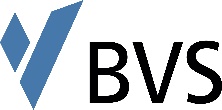 Antrag auf Eintragung in das Verzeichnis der Berufsausbildungsverhältnisse für den sberuf Kaufmann/Kauffrau für Büromanagement und 
Anmeldung zum Teil 1 der Abschlussprüfung 
im Beruf Kaufmann / Kauffrau für Büromanagement An die zuständige Stelle BVS 		Ridlerstraße 75 	80339 München 	I. sbetriebII. ien des Auszubildenden III. Ausbilder/in - sberechtigungIV. smaßnahmen außerhalb der sstätteV. SonstigesDie Richtigkeit und Vollständigkeit der obenstehenden Angaben wird bestätigt.Die von der BVS festgesetzte Gebühr wird nach Erhalt des entsprechenden Bescheides entrichtet.________________________________________                             _________________________________________Ort, Datum                                                                                                                               Unterschrift, StempelEntsprechend der Datenschutzgrundverordnung (DSGVO) wurde die Datenschutzerklärung der BVS angepasst. Sie finden sie unter www.bvs.de/datenschutz.NameBetriebsnummerStraße ArbeitsamtsbezirkPLZ/OrtZuständige BerufsschuleE-MailRegierungsbezirkTelefon/FaxÖffentliche Förderung der Ja  Nein  wenn Ja welche      Name, VornameName, Vornameszeit von/bis (genaues Datum)Geburtsnamem  w  d Probezeit beträgtGeburtsdatumGeburtsortErstuntersuchung (§ 32 JArbSchG) erfolgt amStaatsangehörigkeitStaatsangehörigkeitDatum des AusbildungsvertragsAnschrift (mit Postleitzahl, Telefonnummer und E-Mailadresse)Anschrift (mit Postleitzahl, Telefonnummer und E-Mailadresse)Name des gesetzlichen Vertreters, Anschrift soweit abweichendName des gesetzlichen Vertreters, Anschrift soweit abweichendName des gesetzlichen Vertreters, Anschrift soweit abweichendVergütung Ausbildungsjahr                   2. Ausbildungsjahr                    3. Ausbildungsjahr      Vergütung Ausbildungsjahr                   2. Ausbildungsjahr                    3. Ausbildungsjahr      Vergütung Ausbildungsjahr                   2. Ausbildungsjahr                    3. Ausbildungsjahr      Vorbildung (Mehrfachnennung möglich) - wichtig -Vorbildung (Mehrfachnennung möglich) - wichtig -Vorbildung (Mehrfachnennung möglich) - wichtig -Vorbildung (Mehrfachnennung möglich) - wichtig -Vorbildung (Mehrfachnennung möglich) - wichtig -Vorbildung (Mehrfachnennung möglich) - wichtig -	schulische Vorbildung	abgeschlossene betriebliche Berufsausbildung als      	vorheriges Studium      	abgebrochene Ausbildung als      	abgeschlossene Berufsausbildung in schulischer Form mit Abschluss 	als      wird eine entsprechende Verkürzung beantragt .	schulische Vorbildung	abgeschlossene betriebliche Berufsausbildung als      	vorheriges Studium      	abgebrochene Ausbildung als      	abgeschlossene Berufsausbildung in schulischer Form mit Abschluss 	als      wird eine entsprechende Verkürzung beantragt .	Berufsvorbereitung, berufliche Grundbildung	betriebliche Qualifizierungsmaßnahme	Schulisches Berufsgrundbildungsjahr	Berufsvorbereitungsmaßnahme	Schulisches Berufsvorbereitungsjahr	Berufsfachschule ohne voll qualifizierenden Berufsschulabschluss	Anschlussvertrag nach absolvierter dualer Berufsausbildung (BBiG, HwO)	Berufsvorbereitung, berufliche Grundbildung	betriebliche Qualifizierungsmaßnahme	Schulisches Berufsgrundbildungsjahr	Berufsvorbereitungsmaßnahme	Schulisches Berufsvorbereitungsjahr	Berufsfachschule ohne voll qualifizierenden Berufsschulabschluss	Anschlussvertrag nach absolvierter dualer Berufsausbildung (BBiG, HwO)	Berufsvorbereitung, berufliche Grundbildung	betriebliche Qualifizierungsmaßnahme	Schulisches Berufsgrundbildungsjahr	Berufsvorbereitungsmaßnahme	Schulisches Berufsvorbereitungsjahr	Berufsfachschule ohne voll qualifizierenden Berufsschulabschluss	Anschlussvertrag nach absolvierter dualer Berufsausbildung (BBiG, HwO)	Berufsvorbereitung, berufliche Grundbildung	betriebliche Qualifizierungsmaßnahme	Schulisches Berufsgrundbildungsjahr	Berufsvorbereitungsmaßnahme	Schulisches Berufsvorbereitungsjahr	Berufsfachschule ohne voll qualifizierenden Berufsschulabschluss	Anschlussvertrag nach absolvierter dualer Berufsausbildung (BBiG, HwO)Vom/von der Auszubildenden zuletzt besuchte allgemeinbildendeSchule:  1)       (bitte entspr. Ziffer angeben)Abschluss: 2)        (bitte entspr. Ziffer angeben)1)                        05 Hauptschule  10 Sonderschule      20 Realschule   30 Gymnasium       31 Erweiterte Oberschule    1)                        05 Hauptschule  10 Sonderschule      20 Realschule   30 Gymnasium       31 Erweiterte Oberschule    40 Gesamtschule 51 Berufsvorbereitungsjahr    53 Berufsfachschule    57 Fachoberschule    81 Fachhochschule90 Sonstige Schule2)01 Hauptschulabschluss02 Qualifizierter Hauptschulabschluss03 Mittlerer Bildungsabschluss04 Fachhochschulreife05 Hochschulreife06 Hochschulabschluss07 im Ausland erworbener Abschluss08 Sonstiger Abschluss09 Ohne AbschlussDie szeit beträgt nach der sordnung 36 Monate.Eine Verkürzung der Ausbildungszeit wird gem. § 8 BBiG beantragt:  nein	 ja	wenn ja, Begründung:      Die szeit beträgt nach der sordnung 36 Monate.Eine Verkürzung der Ausbildungszeit wird gem. § 8 BBiG beantragt:  nein	 ja	wenn ja, Begründung:      Die szeit beträgt nach der sordnung 36 Monate.Eine Verkürzung der Ausbildungszeit wird gem. § 8 BBiG beantragt:  nein	 ja	wenn ja, Begründung:      Die szeit beträgt nach der sordnung 36 Monate.Eine Verkürzung der Ausbildungszeit wird gem. § 8 BBiG beantragt:  nein	 ja	wenn ja, Begründung:      Die szeit beträgt nach der sordnung 36 Monate.Eine Verkürzung der Ausbildungszeit wird gem. § 8 BBiG beantragt:  nein	 ja	wenn ja, Begründung:      Die szeit beträgt nach der sordnung 36 Monate.Eine Verkürzung der Ausbildungszeit wird gem. § 8 BBiG beantragt:  nein	 ja	wenn ja, Begründung:      Teilzeitberufsausbildung:                     ja       neinTeilzeitberufsausbildung:                     ja       neinTeilzeitberufsausbildung:                     ja       neinTeilzeitberufsausbildung:                     ja       neinTeilzeitberufsausbildung:                     ja       neinTeilzeitberufsausbildung:                     ja       neinAusbildungsleiter:Ausbildungsleiter:Ausbildungsleiter:Name, Vorname des/der Ausbildungsleiters/-leiterinDienstbehördeDienstbehördeTelefonnummer/E-Mail-AdresseGeburtsdatumm  w  d Persönliche Eignung gem. § 29 BBiGMit untenstehender Unterschrift wird versichert, dass keine Einschränkungen gem. § 29 BBiG gegen den genannten Ausbildungsleiter(in)Persönliche Eignung gem. § 29 BBiGMit untenstehender Unterschrift wird versichert, dass keine Einschränkungen gem. § 29 BBiG gegen den genannten Ausbildungsleiter(in)Persönliche Eignung gem. § 29 BBiGMit untenstehender Unterschrift wird versichert, dass keine Einschränkungen gem. § 29 BBiG gegen den genannten Ausbildungsleiter(in)Fachliche Eignung gem. § 30 BBiG: (Bei erstmaliger Anmeldung beide Nachweise beifügen.)Fachliche Eignung gem. § 30 BBiG: (Bei erstmaliger Anmeldung beide Nachweise beifügen.)Fachliche Eignung gem. § 30 BBiG: (Bei erstmaliger Anmeldung beide Nachweise beifügen.)Berufs- und arbeitspädagogische Fertigkeiten, Kenntnisse und Fähigkeiten:Voll umfängliche berufliche Fertigkeiten, Kenntnisse und Fähigkeiten:Voll umfängliche berufliche Fertigkeiten, Kenntnisse und Fähigkeiten:	Ausbildereignungsprüfung	Meisterprüfung oder gleichgestellte Prüfung 
	(hierzu zählt nicht AL II/QE3)	Befreiung von der Ausbildereignungsprüfung		Fortsetzung der Ausbildertätigkeit 
		(Letzter Auszubildende im sjahrgang      )		Fortsetzung der Ausbildertätigkeit – Bescheinigung der BVS liegt vor
		     	Sonstiges      Die Ausbildungsleitung hat folgende berufliche Qualifikation erfolgreich abgelegt:	Ausbildung zum VFA	BL I (ehemals AL I)	BL II (ehemals AL II)	QE 2 oder QE 3 Fachlaufbahn Verwaltung und Finanzen	sonstige      Die Ausbildungsleitung hat folgende berufliche Qualifikation erfolgreich abgelegt:	Ausbildung zum VFA	BL I (ehemals AL I)	BL II (ehemals AL II)	QE 2 oder QE 3 Fachlaufbahn Verwaltung und Finanzen	sonstige      Sofern ein Ausbildungsleiter keine vollumfänglichen beruflichen Fertigkeiten, Kenntnisse und Fähigkeiten nachweisen kann, ist ein zusätzlicher Ausbilder einzusetzen. Dieser muss neben der persönlichen Eignung (§ 29 BBiG) beide fachlichen Voraussetzungen (berufs- und arbeitspädagogische Fertigkeiten, Kenntnisse und Fähigkeiten sowie voll umfängliche berufliche Fertigkeiten, Kenntnisse und Fähigkeiten) gem. § 30 BBiG erfüllen.es wird ein zusätzlicher Ausbilder eingesetzt 	nein		ja, wenn ja:       (nähere Angaben in Begleitschreiben ergänzen)Sofern ein Ausbildungsleiter keine vollumfänglichen beruflichen Fertigkeiten, Kenntnisse und Fähigkeiten nachweisen kann, ist ein zusätzlicher Ausbilder einzusetzen. Dieser muss neben der persönlichen Eignung (§ 29 BBiG) beide fachlichen Voraussetzungen (berufs- und arbeitspädagogische Fertigkeiten, Kenntnisse und Fähigkeiten sowie voll umfängliche berufliche Fertigkeiten, Kenntnisse und Fähigkeiten) gem. § 30 BBiG erfüllen.es wird ein zusätzlicher Ausbilder eingesetzt 	nein		ja, wenn ja:       (nähere Angaben in Begleitschreiben ergänzen)Sofern ein Ausbildungsleiter keine vollumfänglichen beruflichen Fertigkeiten, Kenntnisse und Fähigkeiten nachweisen kann, ist ein zusätzlicher Ausbilder einzusetzen. Dieser muss neben der persönlichen Eignung (§ 29 BBiG) beide fachlichen Voraussetzungen (berufs- und arbeitspädagogische Fertigkeiten, Kenntnisse und Fähigkeiten sowie voll umfängliche berufliche Fertigkeiten, Kenntnisse und Fähigkeiten) gem. § 30 BBiG erfüllen.es wird ein zusätzlicher Ausbilder eingesetzt 	nein		ja, wenn ja:       (nähere Angaben in Begleitschreiben ergänzen)Maßnahmen (vgl. § 4 Abs. 5 VFAV) mit Ort der Durchführung1.	Es wird bestätigt, dassin der sstätte Vorsorge getroffen ist, dass die  nach dem sberufsbild und dem Berufsausbildungsvertrag, insbesondere nach dem beiliegenden splan durchgeführt wird.die sstätte – ggf. zusammen mit dem im Berufsausbildungsvertrag aufgeführten smaßnahmen außerhalb der sstätte – Gewähr dafür bietet, dass die erforderlichen Kenntnisse und Fertigkeiten nach dem sberufsbild und dem srahmenplan in vollem Umfang vermittelt werden können.in der Person des Ausbildenden und des von ihm bestellten Ausbilders keine Gründe liegen, die der  im Sinne des Berufsbildungsgesetzes oder anderer einschlägiger Vorschriften entgegenstehen, insbesondere kein Verbot, Jugendliche zu beschäftigen2.	Es wird bestätigt, dasswesentliche Änderungen des Berufsausbildungsvertrages der Bayerischen Verwaltungsschule unverzüglich angezeigt werden müssen.die Eintragung gelöscht werden muss, wenn die ärztliche Bescheinigung über die erste Nachuntersuchung nach § 33 Abs. 1 JArbSchG nicht zur Einsicht vorgelegt wird;die Eintragung gelöscht werden muss, wenn die Eintragungsvoraussetzungen nicht mehr vorliegen und Eignungsmängel nicht behoben werden können.